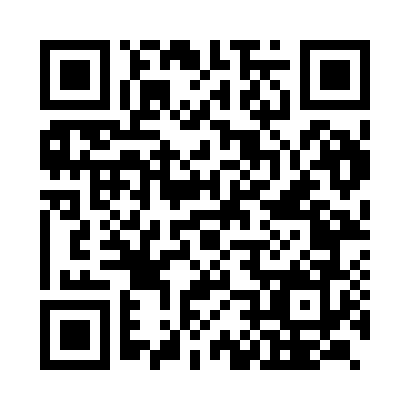 Prayer times for Sirsa, Haryana, IndiaWed 1 May 2024 - Fri 31 May 2024High Latitude Method: One Seventh RulePrayer Calculation Method: University of Islamic SciencesAsar Calculation Method: HanafiPrayer times provided by https://www.salahtimes.comDateDayFajrSunriseDhuhrAsrMaghribIsha1Wed4:215:4812:275:107:078:332Thu4:205:4712:275:117:078:343Fri4:195:4612:275:117:088:354Sat4:185:4512:275:117:098:365Sun4:175:4412:275:117:098:376Mon4:165:4412:275:127:108:387Tue4:155:4312:265:127:118:398Wed4:145:4212:265:127:118:399Thu4:135:4112:265:127:128:4010Fri4:125:4112:265:137:128:4111Sat4:115:4012:265:137:138:4212Sun4:105:3912:265:137:148:4313Mon4:095:3912:265:137:148:4314Tue4:095:3812:265:147:158:4415Wed4:085:3712:265:147:168:4416Thu4:085:3712:265:147:168:4517Fri4:085:3612:265:147:178:4518Sat4:075:3612:265:157:178:4619Sun4:075:3512:265:157:188:4620Mon4:075:3512:265:157:198:4721Tue4:065:3412:275:167:198:4722Wed4:065:3412:275:167:208:4823Thu4:065:3312:275:167:208:4824Fri4:055:3312:275:167:218:4825Sat4:055:3212:275:177:228:4926Sun4:055:3212:275:177:228:4927Mon4:055:3212:275:177:238:5028Tue4:055:3112:275:187:238:5029Wed4:045:3112:275:187:248:5130Thu4:045:3112:285:187:248:5131Fri4:045:3112:285:187:258:51